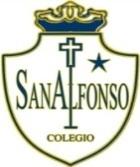 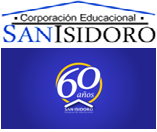 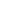 Trabajo individual pedagógicoNivel: 4° medio ESPECIALIDADES EMPRENDIMIENTO Y EMPLEABILIDADFECHA DE ENTREGA: 30 DE MARZOINSTRUCCIONESCrear un emprendimiento (un bien o servicio que cubra alguna necesidad)Trabajo individualEl trabajo debe ser escrito a mano en sus cuadernosLetra legible mantener orden ACTIVIDAD: Realice el análisis de un bien o servicio de su emprendimiento de acuerdo al esquema que se presenta a continuación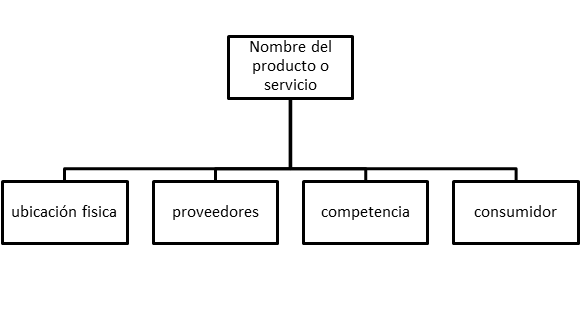 Definición esquema Dar un nombre a un producto o servicio que desees realizar.Ubicación física: Se refiere al domicilio en que estará situado su emprendimiento, oficina central independiente de su distribución proveedores: Personas que abastecen con sus mercaderías o servicios para que su emprendimiento pueda funcionar ejemplo “Insumos de oficina, por parte de libreria la Paloma”Competencia: Empresas que entregan el mismo producto o servicio que usted consumidor: Personas a quien esta dirigido su emprendimiento (rango etario, sexo, nivel socioeconómico) Página de consulta y acceso a textos escolares en formato digital:www.aprendoenlinea.mineduc.cl